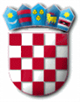 REPUBLIKA HRVATSKAZADARSKA ŽUPANIJAOPĆINA PRIVLAKAIvana Pavla II 46, 23233 PRIVLAKAKLASA: 400-04/23-01/03URBROJ: 2198-28-01-23-3Privlaka, 20. studenog 2023. godine Na temelju članka 88. Zakona o proračunu („Narodne novine“ broj 144/21), Pravilnika o polugodišnjem i godišnjem izvještaju o izvršenju proračuna  („Narodne novine“ broj 85/2023) i članka 46. Statuta Općine Privlaka (Službeni glasnik Zadarske županije broj 05/18, 07/21, 11/22, Službeni glasnik Općine Privlaka, broj 04/23), Općinsko vijeće Općine Privlaka  na 15. sjednici održanoj 20. studenog 2023. godine donijelo jeODLUKU O USVAJANJU POLUGODIŠNJEG IZVJEŠĆA O IZVRŠENJU PRORAČUNAOPĆINE PRIVLAKA OD  1. SIJEČNJA DO 30. LIPNJA 2023. GODINE Članak 1.Usvaja se polugodišnji izvještaj o izvršenju Proračuna Općine Privlaka za 2023. godinu. Članak 2.Polugodišnji izvještaj o izvršenju proračuna Općine Privlaka za 2023. godinu sadrži:1. Uvod2. Opći dio proračuna – obrazloženje ostvarenja prihoda i primitaka, te izvršenja rashoda i izdataka proračuna i proračunskog korisnika3. Posebni dio proračuna – obrazloženje izvršenja posebnog dijela proračuna4. Izvještaj o zaduživanju proračuna i proračunskog korisnika5. Izvještaj o danim jamstvima6. Izvještaj o korištenju proračunske zalihe7. Stanje potraživanja i obveza proračuna i proračunskog korisnikaČlanak 3.Odluka stupa na snagu osmog dana od dana objave u „Službenom glasniku Općine Privlaka“.OPĆINSKO VIJEĆE OPĆINE PRIVLAKAPredsjednik:Nikica Begonja, v.r.